FACULTY FEEDBACK, APRIL 2022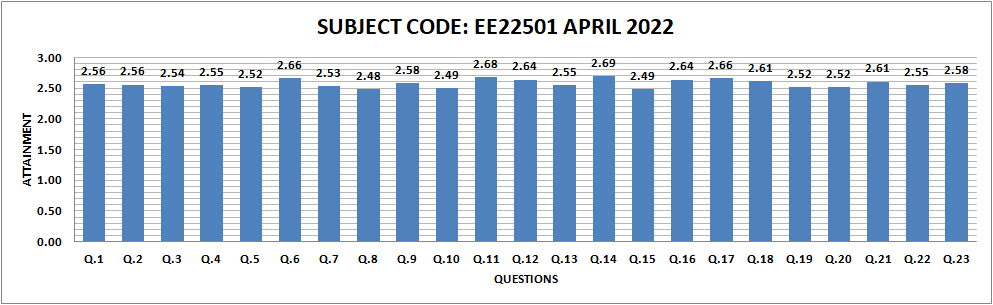 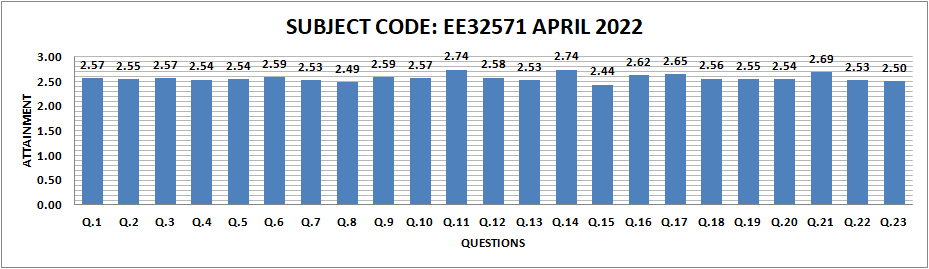 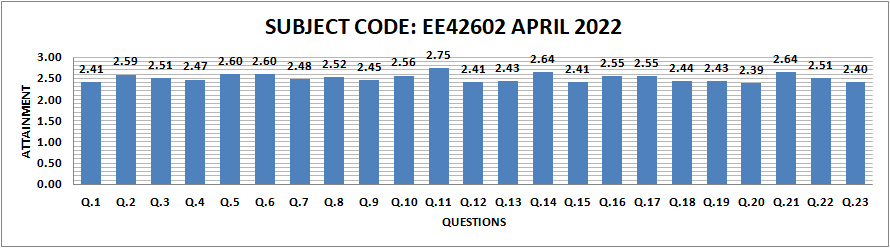 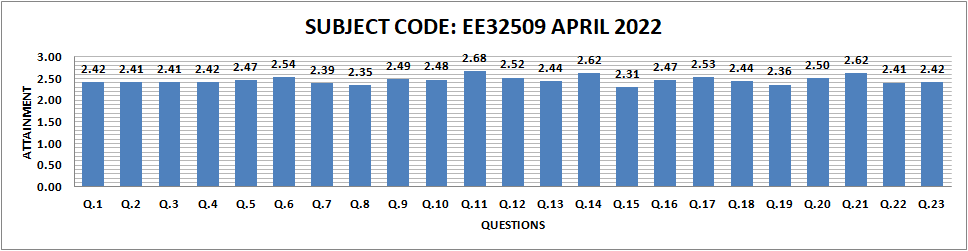 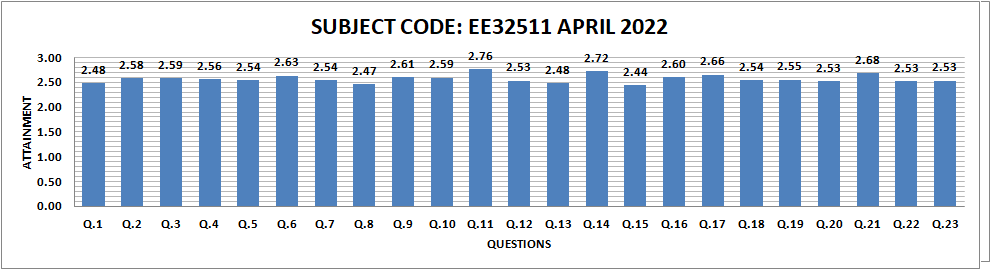 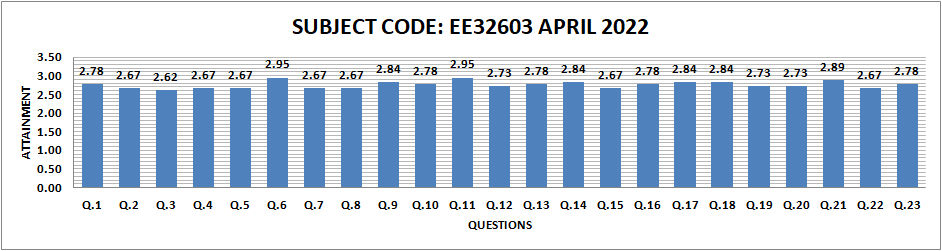 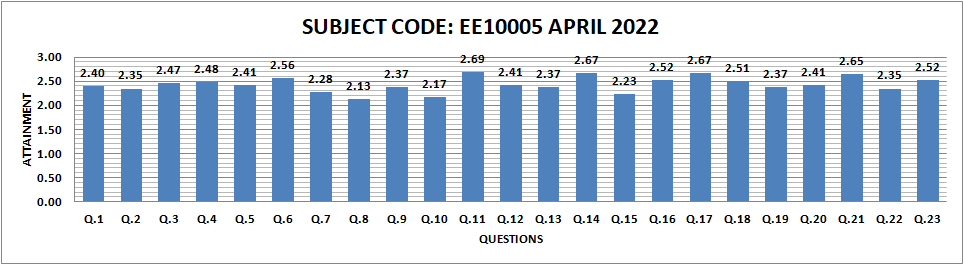 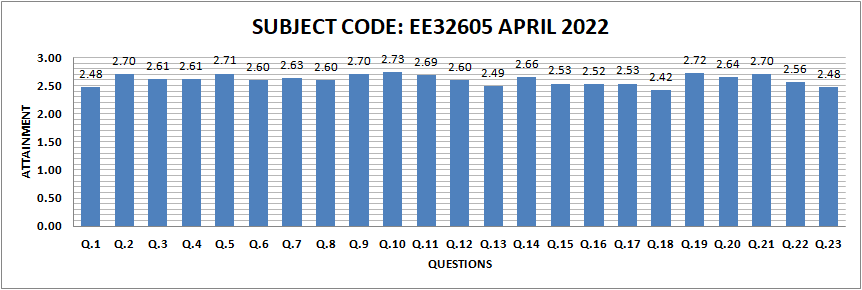 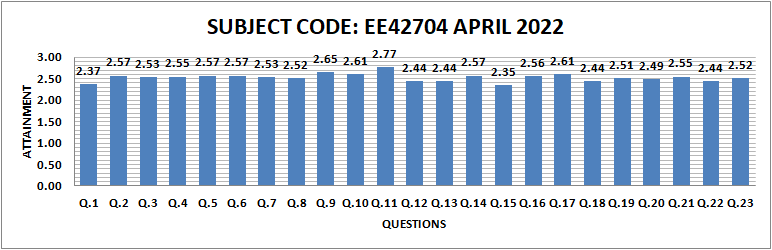 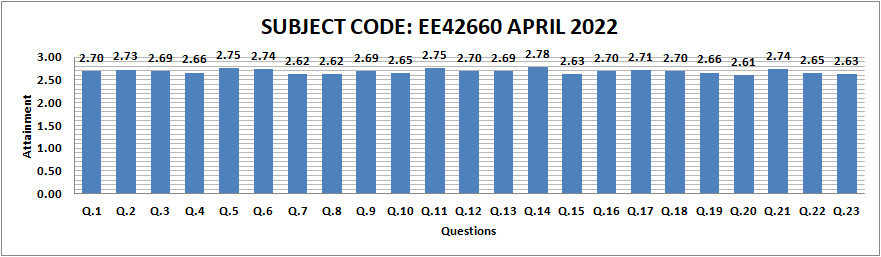 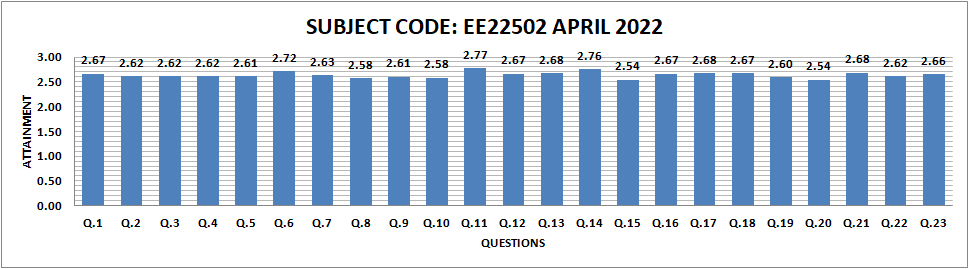 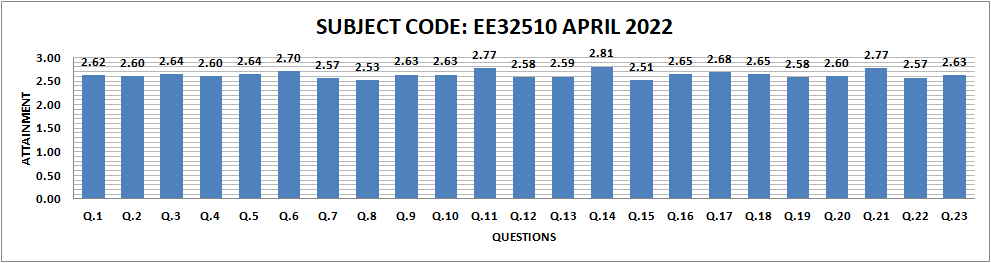 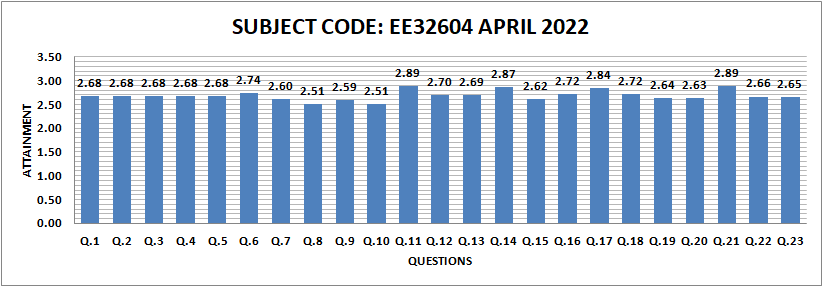 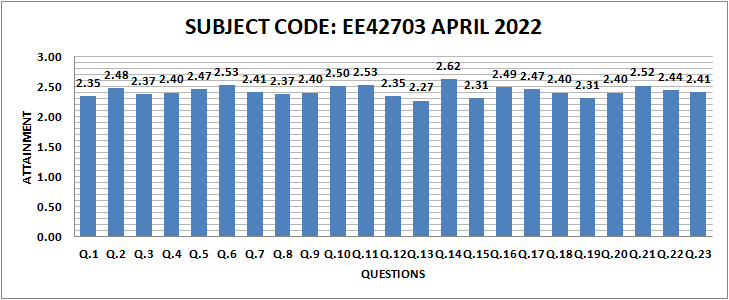 